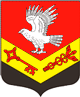 Муниципальное образование«ЗАНЕВСКОЕ   ГОРОДСКОЕ   ПОСЕЛЕНИЕ»Всеволожского муниципального района Ленинградской областиАДМИНИСТРАЦИЯПОСТАНОВЛЕНИЕ09.08.2018											   № 480д. ЗаневкаОб утверждении протокола заседания Комиссии по вопросам  размещения нестационарных  торговых объектов	С целью  развития торговой деятельности на территории муниципального образования «Заневское городское поселение», обеспечения стабильности прав хозяйствующих субъектов, осуществляющих торговую деятельность, возможности долгосрочного планирования  и ведения ими своего бизнеса, в соответствии  с частью 1 ст. 39.36 Земельного кодекса Российской Федерации,  Федеральным законом  от 28.12.2009 № 381-ФЗ       «Об основах регулирования торговой деятельности в Российской Федерации»  с учетом положений  Федерального закона  от 16.10. 2003        № 131-ФЗ  «Об общих принципах организации местного самоуправления  в Российской Федерации» приказа Комитета по развитию  малого, среднего предпринимательства и потребительского рынка Ленинградской области  от 18.08.2016 № 22 «О порядке разработке и утверждения  схем размещения нестационарных торговых объектов на территории муниципальных образований Ленинградской области»,   с учетом  поданных заявлений от хозяйствующих субъектов  и принятого  комиссией по вопросам размещения нестационарных торговых объектов решения,   администрация муниципального образования «Заневское городское поселение» Всеволожского муниципального района Ленинградской области ПОСТАНОВЛЯЕТ: Утвердить прилагаемый протокол комиссии  по вопросам размещения нестационарных торговых  объектов  на территории муниципального образования «Заневское городское поселение» Всеволожского муниципального района Ленинградской области от 01.08.2018 № 2 .2. Директору муниципального казенного учреждения «Центр оказания услуг» Яблокову Н.Н.  в соответствии  с утвержденным протоколом заключить договоры с хозяйствующими субъектами  о размещении нестационарных торговых объектов.3. Настоящее постановление вступает в силу с момента его подписания.4. Опубликовать настоящее постановление на официальном сайте МО «Заневское городское поселение».5. Контроль за исполнением настоящего постановления возложить на заместителя  главы  администрации  по  ЖКХ  и  градостроительству    Гречица В.В.Глава администрации								   А.В. Гердий 